تاریخ: ..................................................شماره: .................................................پیوست: رزومه کامل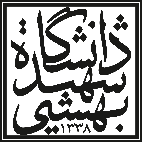                                                               باسمه تعالی                      کاربرگ رزومۀ (خلاصه) عضو هیئت علمیبرای تصدی سمت اجرائی  به منظور درج در وب‌سایت دانشگاه                                                         نام و نام خانوادگی:                                                  دانشکده/پژوهشکده:                                                     مرتبه علمی:                                                              گروه (در دانشکده):نوع استخدام:         نام و نام خانوادگی:                                                  دانشکده/پژوهشکده:                                                     مرتبه علمی:                                                              گروه (در دانشکده):نوع استخدام:         نام و نام خانوادگی:                                                  دانشکده/پژوهشکده:                                                     مرتبه علمی:                                                              گروه (در دانشکده):نوع استخدام:         سوابق تحصیلی:دوره کارشناسی:                 رشته تحصیلی: ............                                     سال اخذ مدرک:  ......            دانشگاه محل تحصیل: .........دوره کارشناسی ارشد :       رشته تحصیلی: ............                                    سال اخذ مدرک:  ......             دانشگاه محل تحصیل: .........دوره دکتری:                       رشته تحصیلی: ............                                   سال اخذ مدرک:  ......             دانشگاه محل تحصیل: .........سوابق تحصیلی:دوره کارشناسی:                 رشته تحصیلی: ............                                     سال اخذ مدرک:  ......            دانشگاه محل تحصیل: .........دوره کارشناسی ارشد :       رشته تحصیلی: ............                                    سال اخذ مدرک:  ......             دانشگاه محل تحصیل: .........دوره دکتری:                       رشته تحصیلی: ............                                   سال اخذ مدرک:  ......             دانشگاه محل تحصیل: .........سوابق تحصیلی:دوره کارشناسی:                 رشته تحصیلی: ............                                     سال اخذ مدرک:  ......            دانشگاه محل تحصیل: .........دوره کارشناسی ارشد :       رشته تحصیلی: ............                                    سال اخذ مدرک:  ......             دانشگاه محل تحصیل: .........دوره دکتری:                       رشته تحصیلی: ............                                   سال اخذ مدرک:  ......             دانشگاه محل تحصیل: .........فعالیت‌های آموزشی(3 عنوان مهمترین دروسی که تدریس می‌شود): فعالیت‌های پژوهشی:تعداد مقاله‌های چاپ شده در نشریات معتبر علمی:تعداد همایش‌های معتبر داخلی و خارجی:تعداد کتاب‌های تألیفی یا ترجمه: مهمترین طرح‌های پژوهشی اجرا شدۀ داخلی و خارجی:فعالیت‌های آموزشی(3 عنوان مهمترین دروسی که تدریس می‌شود): فعالیت‌های پژوهشی:تعداد مقاله‌های چاپ شده در نشریات معتبر علمی:تعداد همایش‌های معتبر داخلی و خارجی:تعداد کتاب‌های تألیفی یا ترجمه: مهمترین طرح‌های پژوهشی اجرا شدۀ داخلی و خارجی:فعالیت‌های آموزشی(3 عنوان مهمترین دروسی که تدریس می‌شود): فعالیت‌های پژوهشی:تعداد مقاله‌های چاپ شده در نشریات معتبر علمی:تعداد همایش‌های معتبر داخلی و خارجی:تعداد کتاب‌های تألیفی یا ترجمه: مهمترین طرح‌های پژوهشی اجرا شدۀ داخلی و خارجی:فعالیت‌های اجرایی (سابقه تصدی سمت‌های اجرایی در داخل یا خارج دانشگاه شهید بهشتی با قید تاریخ):فعالیت‌های اجرایی (سابقه تصدی سمت‌های اجرایی در داخل یا خارج دانشگاه شهید بهشتی با قید تاریخ):فعالیت‌های اجرایی (سابقه تصدی سمت‌های اجرایی در داخل یا خارج دانشگاه شهید بهشتی با قید تاریخ):